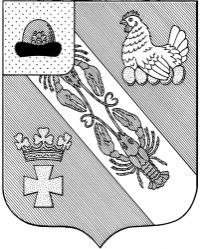 Муниципальное образование – ОКСКОЕ СЕЛЬСКОЕ ПОСЕЛЕНИЕ РязанскОГО муниципальнОГО районА Рязанской областиАДМИНИСТРАЦИЯ МУНИЦИПАЛЬНОГО ОБРАЗОВАНИЯ –ОКСКОЕ СЕЛЬСКОЕ ПОСЕЛЕНИЕ РЯЗАНСКОГО МУНИЦИПАЛЬНОГО РАЙОНА РЯЗАНСКОЙ ОБЛАСТИПОСТАНОВЛЕНИЕот «02» июня 2020 г.						            	 	 № 100С постановлением «Об утверждении Порядка регистрации Ходатайства о разрешении на участие на безвозмездной основе в управлении некоммерческой организацией муниципальным служащим администрации муниципального образования – Окское сельское поселение Рязанского муниципального района Рязанской области» от 02 июня2020 года № 100 ознакомлены: ______________/__________________/  Дата ________________________/__________________/  Дата ________________________/__________________/  Дата ________________________/__________________/  Дата ________________________/__________________/  Дата ________________________/__________________/  Дата __________Об утверждении Порядка регистрации Ходатайства о разрешении на участие на безвозмездной основе в управлении некоммерческой организацией муниципальным служащим администрации муниципального образования – Окское сельское поселение Рязанского муниципального района Рязанской области В соответствии с п.п. «б» п.3 ч.1 ст.14 Федерального закона от 02.03.2007 № 25-ФЗ «О муниципальной службе в Российской Федерации», частью 4 статьи 14.2 Закона Рязанской области от 17.10.2007 N 136-ОЗ "О муниципальной службе в Рязанской области", руководствуясь Уставом муниципального образования – Окское  сельское поселение Рязанского муниципального района Рязанской области, администрация муниципального образования – Рязанского муниципального района Рязанской области П О С Т А Н О В Л Я  Е Т:1. Утвердить Порядок регистрации Ходатайства о разрешении на участие на безвозмездной основе в управлении некоммерческой организацией муниципальным служащим администрации муниципального образования -  Окское  сельское поселение Рязанского муниципального района Рязанской области согласно приложению.2. Помощнику главы администрации Е.В.Пряхиной ознакомить под подпись муниципальных служащих с настоящим постановлением.3.  Настоящее постановление подлежит официальному опубликованию в «Информационном вестнике муниципального образования – Окское сельское поселение» и на официальном сайте администрации Окского сельского поселения в сети Интернет.       4. Контроль за исполнением настоящего постановления оставляю за собой.И.о. главы Окского сельского поселения                                  М.Г.КрасниковПриложениек Постановлениюадминистрации муниципального образования –Окское сельское поселение Рязанского муниципального района Рязанской областиот «02» июня 2020 г. N 100ПОРЯДОКРЕГИСТРАЦИИ ХОДАТАЙСТВА О РАЗРЕШЕНИИ НА УЧАСТИЕ НА БЕЗВОЗМЕЗДНОЙ ОСНОВЕ В УПРАВЛЕНИИ НЕКОММЕРЧЕСКОЙОРГАНИЗАЦИЕЙ МУНИЦИПАЛЬНЫМ СЛУЖАЩИМ АДМИНИСТРАЦИИМУНИЦИПАЛЬНОГО ОБРАЗОВАНИЯ – ОКСКОЕ СЕЛЬСКОЕ ПОСЕЛЕНИЕ РЯЗАНСКОГО МУНИЦИПАЛЬНОГО РАЙОНА РЯЗАНСКОЙ ОБЛАСТИ1. Настоящий Порядок разработан в соответствии с частью 4 статьи 14.2 Закона Рязанской области от 17.10.2007 N 136-ОЗ "О муниципальной службе в Рязанской области" и регламентирует процедуру регистрации Ходатайства о разрешении на участие на безвозмездной основе в управлении некоммерческой организацией (далее - ходатайство) муниципальным служащим.Настоящий Порядок распространяет свое действие на муниципальных служащих администрации муниципального образования - Окское  сельское поселение Рязанского муниципального района Рязанской области.2. Ходатайство подается муниципальным служащим до начала участия на безвозмездной основе в управлении некоммерческой организацией по форме согласно приложению 5 к  Закону Рязанской области от 17.10.2007 N 136-ОЗ "О муниципальной службе в Рязанской области".3. Муниципальный служащий подает ходатайство на имя главы  муниципального образования - Окское  сельское поселение Рязанского муниципального района Рязанской области в отдел муниципальной службы и кадров управления правовой и кадровой работы (специалисту по кадровой работе).Ходатайство может быть подано лично либо посредством почтового отправления, по каналам факсимильной связи или электронной почтой.4. Ходатайство подлежит обязательной регистрации в день его поступления в специальном журнале, который должен быть прошит и пронумерован, а также заверен оттиском печати администрации. Журнал ведется по форме, указанной в приложении 1 к настоящему Порядку.Срок хранения оконченного журнала - 10 лет.Ведение журнала в администрации возлагается на отдел муниципальной службы и кадров управления правовой и кадровой работы (специалиста по кадровой работе) администрации муниципального образования - Окское  сельское поселение Рязанского муниципального района Рязанской области.5. Ходатайство в день регистрации в журнале передается отделом муниципальной службы и кадров управления правовой и кадровой работы (специалистом по кадровой работе) главе Окского сельского поселения для принятия соответствующего решения.Приложение 1к Порядку регистрации Ходатайства о разрешении на участие на безвозмездной основе в управлении некоммерческой организацией муниципальным служащим администрации муниципального образования – Окское сельское поселение Рязанскогомуниципального района Рязанской области ЖУРНАЛрегистрации ходатайства о разрешении на участие на безвозмездной основе в управлении некоммерческой организациеймуниципальным служащимНачат: "___"__________ 20___ г.Окончен: "___"__________ 20___ г.На "_____" листах